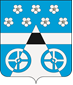 АДМИНИСТРАЦИЯ СЕЛЬСКОГО ПОСЕЛЕНИЯ ЛОПАТИНО МУНИЦИПАЛЬНОГО РАЙОНА ВОЛЖСКИЙ САМАРСКОЙ ОБЛАСТИПОСТАНОВЛЕНИЕ                                         от «09» июня 2020 г. № 155Об утверждении порядка применения бюджетной классификации Российской
Федерации в части, относящейся к бюджету муниципального образования
сельского поселения Лопатино муниципального района ВолжскийСамарской областиВ соответствии с Бюджетным кодексом Российской Федерации, Федеральным законом от 06.10.2003 г. № 131 -ФЗ "Об общих принципах организации местного самоуправления в Российской Федерации", приказом Министерства финансов Российской Федерации от 08.06.2018 № 132н «Об утверждении Указаний о порядке применения бюджетной классификации Российской Федерации» Уставом сельского поселения Лопатино муниципального района Волжский Самарской области, ПОСТАНОВЛЯЮ:1 .Утвердить порядок применения бюджетной классификации Российской Федерации в части, относящейся к бюджету муниципального образования сельского поселения Лопатино муниципального района Волжский Самарской области.2.Опубликовать настоящее Постановление на официальном сайте администрации сельского поселения Лопатино в информационно-телекоммуникационной сети Интернет.3. Контроль за исполнением настоящего Постановления возложить на заместителя Главы Администрации сельского поселения Лопатино В.П.Карташову.Глава сельского поселения                                                                                 В. Л. ЖуковУТВЕРЖДЕНПостановлением администрации  сельского поселения Лопатино от 09.06.2020 №155ПОРЯДОКприменения бюджетной классификации Российской Федерации в части, относящейся к бюджету муниципального образования городского поселения Смышляевка муниципального района Волжский Самарской областиНастоящий Порядок разработан в соответствии со статьями 9 и 21 Бюджетного кодекса Российской Федерации, приказом Министерства финансов Российской Федерации от 08.06.2018 № 132н «Об утверждении Указаний о порядке применения бюджетной классификации Российской Федерации» и устанавливает структуру, порядок формирования и применения целевых статей расходов бюджета муниципального образования сельского поселения Лопатино муниципального района Волжский Самарской области.1. Общие положенияЦелевые статьи расходов бюджета сельского поселения Лопатино муниципального района Волжский Самарской области обеспечивают привязку бюджетных ассигнований к муниципальным программам поселения, их подпрограммам (далее - программные мероприятия расходов), не включенным в муниципальные программы поселения направлениям деятельности органов местного самоуправления (далее - не программные мероприятия расходов), а также к расходным обязательствам, подлежащим исполнению за счет средств бюджета сельского поселения Лопатино.Структура кода целевой статьи расходов бюджета сельского поселения Лопатино (8-17 разряды кода классификации расходов бюджетов) включает следующий составные части:код программного (не программного) направления расходов (8-12 разряды кода классификации расходов бюджетов), включающий код подпрограммы (10-12 разряды кода классификации расходов бюджетов);код направления расходов (13-17 разряды кода классификации расходов бюджетов).При отсутствии в муниципальной программе сельского поселения Лопатино подпрограммы коду подпрограммы присваивается уникальный код «000». Также по данному коду отражаются отдельные мероприятия, не вошедшие в подпрограммы (при наличии таковых), без детализации по конкретным мероприятиям с присвоением им уникального буквенно-цифрового кода «Я00».В 4-5 разрядах кода целевой статьи расходов бюджета сельского поселения Лопатино (11-12 разряды кода классификации расходов бюджетов) отражаются бюджетные ассигнования (расходы) на реализацию проектов, направленных на достижение соответствующих целей национальных проектов (федеральных проектов), в соответствии с кодами национальных проектов (федеральных проектов), установленными Порядком формирования и применения кодов бюджетной классификации Российской Федерации, их структуре и принципах назначения, утвержденным приказом Министерства финансов Российской Федерации от№ 132н «О Порядке формирования и применения кодов бюджетной классификации Российской Федерации, их структуре и принципах назначения».Перечень и коды муниципальных программ сельского поселения Лопатино, их подпрограмм и не программных направлений расходов представлены в приложении 1 к настоящему Порядку.Код направления расходов предназначен для кодирования конкретных направлений расходования средств бюджета сельского поселения Лопатино. Направления расходов являются универсальными и могут применяться в различных целевых статьях расходов бюджета поселения в увязке с муниципальными программами, их подпрограммами и (или) не программными направлениями расходов.Перечень и коды направления расходов бюджета сельского поселения Лопатино представлены в приложении 2 к настоящему Порядку.Отражение расходов бюджета сельского поселения Лопатино, источником финансового обеспечения которых являются субсидии, субвенции, иные межбюджетные трансферты, имеющие целевое назначение, включающие коды направления расходов 50000-59990, предоставляемые из федерального бюджета, осуществляется по кодам направлений расходов и направлениям расходов в соответствии с порядком отражения расходов Министерства финансов РФ от № 132н «О Порядке формирования и применения кодов бюджетной классификации Российской Федерации, их структуре и принципах назначения».Перечень и коды направлений расходов бюджета, источником финансового обеспечения которых являются субсидии, субвенции и иные межбюджетные трансферты, имеющие целевое назначение, предоставляемые из федерального и областного бюджетов, представлены в приложении 3 к настоящему Порядку.2. Правила отнесения расходов бюджета муниципального образования сельского поселения Лопатино на соответствующие целевые статьи 2.1. Муниципальные программы муниципального образования сельского поселения Лопатино и их подпрограммы76000 00000 Муниципальная программа сельского поселения Лопатино муниципального района Волжский Самарской области «Развитие благоустройства населенных пунктов сельского поселения Лопатино муниципального района Волжский Самарской области на 2020-2022 годы»По данной целевой статье отражаются расходы бюджета на реализацию муниципальной программы «Развитие благоустройства населенных пунктов сельского поселения Лопатино муниципального района Волжский Самарской области на 2020-2022 годы».80000 00000 Муниципальная программа сельского поселения Лопатино «Осуществление дорожной деятельности на территории населенных пунктов сельского поселения Лопатино на 2018-2020 годы»По	данной	целевой	статье	отражаются	расходы	бюджета	на	реализациюмуниципальной программы «Осуществление дорожной деятельности на территории населенных пунктов сельского поселения Лопатино на 2018-2020 годы».79000 00000 Муниципальная программа сельского поселения Лопатино муниципального района Волжский Самарской области на 2020-2022 годы «Социальная поддержка граждан сельского поселения Лопатино муниципального района Волжский Самарской области на 2020-2022г.г.»По	данной	целевой	статье	отражаются	расходы	бюджета	на	реализациюмуниципальной программы «Социальная поддержка граждан сельского поселения Лопатино муниципального района Волжский Самарской области на 2020-2022г.г.»78000 00000 Муниципальная программа сельского поселения Лопатино муниципального района Волжский Самарской области на 2020-2022 годы «Развитие транспортных пассажирских перевозок в сельском поселении Лопатино муниципального района Волжский Самарской области на 2020-2022г.г.»По	данной	целевой	статье	отражаются	расходы	бюджета	на	реализациюмуниципальной программы «Развитие транспортных пассажирских перевозок в сельском поселении Лопатино муниципального района Волжский Самарской области на 2020-2022г.г.»77000 00000 Муниципальная программа сельского поселения Лопатино муниципального района Волжский Самарской области на 2020-2022 годы «Развитие физической культуры и спорта»По	данной	целевой	статье	отражаются	расходы	бюджета	на	реализациюмуниципальной программы «Развитие физической культуры и спорта».2.2. Направления расходов бюджета муниципального образования сельского поселения Лопатино муниципального района Волжский Самарской области11000 Руководство и управление в сфере установленных функций органов местного самоуправления. По данному коду направления расходов отражаются расходы бюджета на финансовое обеспечение деятельности органов местного самоуправления, в том числе: на заработную плату, начисления на выплаты по оплате труда, услуги связи, транспортные услуги, коммунальные услуги, услуги по содержанию имущества, прочие услуги, приобретение основных средств и материальных запасов, налог на имущество организаций транспортный налог и прочие платежи в бюджет.92000 Финансовое обеспечение деятельности по проведению выборов и референдумов. По данному коду направления расходов отражаются расходы бюджета на финансовое обеспечение проведения выборов и референдумов.79900 Финансовое обеспечение мероприятий, финансируемых из резервного фонда.  По данному коду направления расходов отражаются средства резервного фонда администрации поселения, подлежащие перераспределению по соответствующим кодам направления расходов на финансовое обеспечение мер по ликвидации чрезвычайных ситуаций.60000 Обеспечение деятельности муниципальных бюджетных учреждений. По 	данному	коду 	направления	расходов	отражаются	расходы	бюджета	попредоставлению субсидий муниципальным бюджетным учреждениям.20000 Финансовое обеспечение приобретения товаров, работ, услуг для муниципальных нужд. По данному коду направления расходов отражаются расходы бюджета на закупку товаров, работ, услуг для обеспечения государственных (муниципальных) нужд.95000 Мероприятия в области общественной безопасностиПо	данному	коду	направления	расходов	отражаются	расходы	бюджета	поматериальному стимулированию членов добровольной народной дружины.80000 Социальное обеспечение населения. По данному коду направления расходов отражаются расходы на социальное обеспечение населения.78210 Мероприятия в области предоставления межбюджетных трансфертов. По данному	коду	направления расходов	отражаются	расходы бюджета	поперечислению межбюджетных трансфертов, предоставляемых в бюджеты муниципального района в соответствии с заключенными соглашениями о передаче полномочий органам местного самоуправления муниципального района полномочий органов местного самоуправления поселения.51180 Финансовое обеспечение в рамках мероприятий по осуществлению первичного воинского учета. По данному коду направления расходов отражаются расходы бюджета.S4380 Проведение работ по уничтожению карантинных сорняков.  По данному коду направления расходов отражаются расходы бюджета по проведению работ по уничтожению карантинных сорняков.L5760 Реализация мероприятий по комплексному развитию сельских территорий.  По данному коду направления расходов отражаются расходы бюджета по реализации мероприятий по комплексному развитию сельских территорий.S3270 Расходы на развитие улично-дорожной сети. По данному коду направления расходов отражаются расходы бюджета на развитие улично-дорожной сети.S3530 Мероприятия по проектированию и строительству автомобильных дорог. По данному коду направления расходов отражаются расходы бюджета на мероприятия по проектированию и строительству автомобильных дорог.50210 Расходы на мероприятия  подпрограммы  «Стимулирование программ развития  жилищного строительства субъектов Российской Федерации» федеральной целевой программы «Жилище» на 2015-2020 годы. По данному коду направления расходов отражаются расходы бюджета на  мероприятия  подпрограммы  «Стимулирование программ развития  жилищного строительства субъектов Российской Федерации» федеральной целевой программы «Жилище» на 2015-2020 годы.5021Z Стимулирование программ развития жилищного строительства субъектов Российской Федерации (расходы сверх софинансирования). По данному коду направления расходов отражаются расходы бюджета на стимулирование программ развития жилищного строительства субъектов Российской Федерации (расходы сверх софинансирования).Приложение 1 к Порядку применения бюджетной классификации Российской Федерации в частиотносящейся к бюджету муниципальногообразования сельского поселения ЛопатиноПЕРЕЧЕНЬ И КОДЫМУНИЦИПАЛЬНЫХ ПРОГРАММ, ИХ ПОДПРОГРАММ И НЕПРОГРАММНЫХ НАПРАВЛЕНИЙ
РАСХОДОВ БЮДЖЕТА МУНИЦИПАЛЬНОГО ОБРАЗОВАНИЯ СЕЛЬСКОЕ IЮСЕЛЕНИЕ
ЛОПАТИНО МУНИЦИПАЛЬНОГО РАЙОНА ВОЛЖСКИЙ САМАРСКОЙ ОБЛАСТИПриложение 2 к Порядкуприменения бюджетной классификации Российской Федерации а части, относящейся к бюджету муниципального образования сельское поселение ЛопатиноПЕРЕЧЕНЬ И КОДЫ НАПРАВЛЕНИЯ РАСХОДОВ БЮДЖЕТАМУНИЦИПАЛЬНОГО ОБРАЗОВАНИЯ СЕЛЬСКОЕ  ПОСЕЛЕНИЕ ЛОПАТИНОМУНИЦИПАЛЬНОГО РАЙОНА ВОЛЖСКИЙ:Приложение 3к Порядкуприменения бюджетной классификации Российской Федерации в части, относящейся к бюджету муниципального образования сельское поселение ЛопатиноПЕРЕЧЕНЬ И КОДЫНАПРАВЛЕНИЯ РАСХОДОВ БЮДЖЕТА МУНИЦИПАЛЬНОГО ОБРАЗОВАНИЯ СЕЛЬСКОЕ
ПОСЕЛЕНИЕ ЛОПАТИНО МУНИЦИПАЛЬНОГО РАЙОНА ВОЛЖСКИЙ САМАРСКОЙ
ОБЛАСТИ, ИСТОЧНИКОМ ФИНАНСОВОГО ОБЕСПЕЧЕНИЯ КОТОРЫХ ЯВЛЯЮТСЯ
СУБВЕНЦИИ, СУБСИДИИ И ИНЫЕ МЕЖБЮДЖЕТНЫЕ ТРАНСФЕРТЫ, ИМЕЮЩИЕ ЦЕЛЕВОЕ
НАЗНАЧЕНИЕ. ПРЕДОСТАВЛЯЕМЫЕ ИЗ ФЕДЕРАЛЬНОГО И ОБЛАСТНОГО БЮДЖЕТОВКодпрограммной(непрограммной) статьиКодпрограммной(непрограммной) статьиКодпрограммной(непрограммной) статьиНаименование муниципальной программы, подпрограммы (непрограммного направления расходов бюджета муниципального образования сельского поселения Лопатино)76000Муниципальная программа сельского поселения Лопатино муниципального района Волжский Самарской области «Развитие благоустройства населенных пунктов сельского поселения Лопатино муниципального района Волжский Самарской области на 2020-2022 годы»76100Подпрограмма мероприятий по обеспечению уличного освещения в рамках муниципальной программы сельского поселения Лопатино муниципального района Волжский Самарской области «Развитие благоустройства населенных пунктов сельского поселения Лопатино муниципального района Волжский Самарской области на 2020-2022 годы»76200Подпрограмма мероприятий по содержанию дорог в рамках муниципальной программы сельского поселения Лопатино муниципального района Волжский Самарской области «Развитие благоустройства населенных пунктов сельского поселения Лопатино муниципального района Волжский Самарской области на 2020-2022 годы»76300Подпрограмма мероприятий по озеленению поселения в рамках муниципальной программы  сельского поселения Лопатино муниципального района Волжский Самарской области «Развитие благоустройства населенных пунктов сельского поселения Лопатино муниципального района Волжский Самарской области на 2020-2022 годы»76400Подпрограмма мероприятий по содержанию мест захоронения в рамках муниципальной программы  сельского поселения Лопатино муниципального района Волжский Самарской области «Развитие благоустройства населенных пунктов сельского поселения Лопатино муниципального района Волжский Самарской области на 2020-2022 годы»76500Подпрограмма прочих мероприятий в области благоустройства поселения в рамках муниципальной программы сельского поселения Лопатино муниципального района Волжский Самарской области «Развитие благоустройства населенных пунктов сельского поселения Лопатино муниципального района Волжский Самарской области на 2020-2022 годы»78000Муниципальная программа сельского поселения Лопатино муниципального района Волжский Самарской области на 2020-2022 годы «Развитие транспортных пассажирских перевозок в сельском поселении Лопатино муниципального района Волжский Самарской области на 2020-2022г.г.»77000Муниципальная программа сельского поселения Лопатино муниципального района Волжский Самарской области на 2020-2022 голы «Развитие физической культуры и спорта79000Муниципальная программа сельского поселения Лопатино муниципального района Волжский Самарской области на 2020-2022 годы «Социальная поддержка граждан сельского поселения Лопатино муниципального района Волжский Самарской области на 2020-2022г.г.»79100Подпрограмма профилактики наркомании и токсикомании в рамках муниципальной программы «Социальная поддержка граждан сельского поселения Лопатино муниципального района Волжский Самарской области на 2020-2022г.г.»79200Подпрограмма профилактики терроризма и экстремизма и также минимизации и (или) ликвидации последствий в рамках муниципальной программы «Социальная поддержка граждан сельского поселения Лопатино муниципального района Волжский Самарской области на 2020-2022г.г.»80000Муниципальная программа сельского поселения Лопатино «Осуществление дорожной деятельности на территории населенных пунктов сельского поселения Лопатино на 2018-2020 годы»80100Подпрограмма по развитию дорожного фонда в рамках реализации программы «Осуществление дорожной деятельности на территории населенных пунктов сельского поселения Лопатино на 2018-2020 годы»80200Подпрограмма по созданию безопасных условий для передвижения пешеходов  в рамках реализации программы «Осуществление дорожной деятельности на территории населенных пунктов сельского поселения Лопатино на 2018-2020 годы»80300Подпрограмма по строительству, модернизации, ремонту и содержанию автомобильных дорог общего пользования, в том числе дорог в поселениях (за исключением автомобильных дорог федерального значения) в рамках реализации муниципальной программы «Осуществление дорожной деятельности на территории населенных пунктов сельского поселения Лопатино на 2018-2020 годы»Код направления расходовНаименование направления расходов бюджета городского поселения Смышляевка11 000Руководство и управление в сфере установленных функций органов местного самоуправления92 000Организация и проведение выборов79 900Резервный фонд60 000Обеспечение деятельности муниципальных бюджетных учреждений20 000Финансовое обеспечение приобретения товаров, работ, услуг для муниципальных нужд95 000Мероприятия в области общественной безопасности78 210Мероприятия в области предоставления межбюджетпых трансфертовS4380Мероприятия по уничтожению карантинных сорняковL5760Мероприятий по комплексному развитию сельских территорийS3270Развитие улично-дорожной сетиS3530Мероприятия по проектированию и строительству автомобильных дорог50210Мероприятия  подпрограммы  «Стимулирование программ развития  жилищного строительства субъектов Российской Федерации» федеральной целевой программы «Жилище» на 2015-2020 годы.5021ZСтимулирование программ развития жилищного строительства субъектов Российской Федерации (расходы сверх софинансирования).КоднаправлениярасходовНАИМЕНОВАНИЕ51 180Осуществление переданных полномочий Российской Федерации по первичному воинскому учету на территориях, где отсутствуют военные комиссариаты